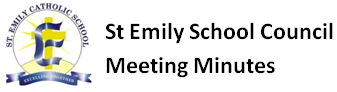 Tuesday May 8, 20186:30 PM - 8:30 PMLearning CommonsCall to order Ingrid welcomed council and non-council members and called the meeting to order at 6:30 PM. Opening PrayerLori led the opening prayer.Approval of AgendaThe agenda was approved as presentedMotioned by:  Janice	Seconded by: 	Brynn		Approved by all present membersApproval of April MinutesThe April minutes were approved as presentedMotioned by: Brynn	Seconded by:  	Megan		Approved by all present membersChair’s ReportAn email vote was motioned by Janice through the council Gmail account on Friday May 4, 2018 to vote on spending up to $350.00 to supply food for the muffin breakfast held during education week on Wednesday, May 9. All members voted YES to approve the funds. Milva volunteered to purchase and coordinate a drop off with Tracy. Milva mentioned that only $160 was used.A decision was made to table the succession planning for next meeting as many members were not present. It is noted that an exception could be made to our bylaws if the circumstances warranted the current chair to remain for a 3rd year.Treasurer ReportBrynn gave an update on the transactions for the month of April and May. After expenses the school council balance is $16,000.00. The budget planning subcommittee will work to develop a budget to assign to these funds. Principal Report & School  Report2018-19 PlanningCurrent enrollment for next school year is at 693.In planning for class placement for students, Tracy has asked that any special requests related to the learning style of the student and the type of environment your child learns best in must be submitted by the 15th of May, 20182 new portables will be delivered and set up September 10. There was a discussion surrounding the internet connectivity issues experienced by the portable classrooms. The WIFI signal has previously been boosted and will be looked at againWelcome to Kindergarten night is May 17, 2018 from 4:30-5:30. Mark and Ingrid will speak at this event on behalf of council.EQAO Begins May 23, 2018 Yard SafetyThe yard will be swept this weekend.Wish ListTracy provided a list of some of the items purchased with the funds donated by council. The list includes buses for school trip transportation, new computers, pro lab science equipment, math manipulatives, sports equipment, and literacy and language items. The kindergarten team acquired play sticks, Magnatiles, building sets and math manipulatives. The school board provided the kinders with wagons.Committee ReportLunch Subway  - 	has been overcharging and has provided a credit on our next order, Brynn will adjust the spreadsheet. Due to the number of issues with these locations, council will look into working with a new restaurant owner or cancel the subway program next year. Toppers -    No issues, program is running wellMazzola - 	50 lunches in the first week, one volunteer will be required each Wednesday for the remainder of the school year. Fundraising (Megan)Wendy’s nights - 	2018 – $ 481.65 was raised, and Wendy's doubled it ($963.30)Budget planningCommittee members: Brynn, Helen, Taylor, Megan, Ingrid, ReneeThe committee will meet May 23, 6:00PM to discuss fund allocation of the current school council bank balance of $16,000.00Carnival Janice gave an update on the status of planning for the carnival. Volunteers are needed - please sign up and tell your friends. St Joe's has been contacted, we will have to wait to see who shows up. School Cash online for pizza sales will be set up by Mark. Freezes will be free, kids will receive a stamp when they receive their freeze for control. we will look into the possibility of renting a cooler.  Brynn motioned to allow for $3,500.00 spending for the year end carnival, seconded by Taylor. All present members voted yes. CSPA ReportCSPA presentation: Continuing and Community EducationThere are no CSPA meetings in May or JuneParish ReportGrade 2’s are completing their first communion celebrations during April and early MayNew Businessno new businessNext meetingJune 12, 2018 at 6:30 PM in the learning commonsMeeting adjourned at 8:00 PMPresentAbsent2017-18 Council Members2017-18 Council Members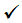 Mark McMahonChairIngrid Meza-McDonaldVice-ChairBrynn McMahonTreasurerHelen Svoboda DornerAssistant TreasurerJanice VanderwelSecretaryLori McIntosh BelangerCSPA representativeMilva CallaParish representativeMegan PettitFundraising representativeVicki RussettLunch ChairReneé CooperMember at largeFidelia AddisonMember at largeMonica JagdevMember at largeTaylor DavisMember at largeSarah EadyTeacher RepresentativeMary Stone Support Staff RepresentativeLori-Ann HanniganVice-PrincipalTracy MertzPrincipal